新 书 推 荐中文书名：《自闭症成年人的生活指南》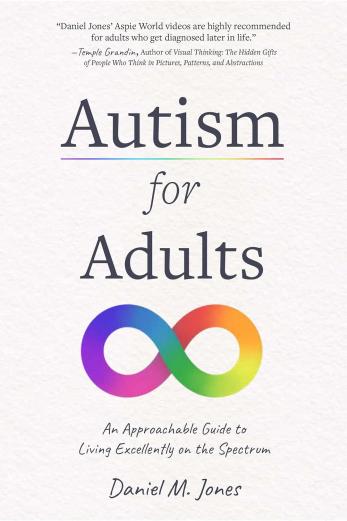 英文书名：AUTISM FOR ADULTS: An Approachable Guide to Living Excellently on the Spectrum 作    者：Daniel Jones出 版 社：Page Street Publishing/St. Martin’s Publishing Group代理公司：ANA/Conor页    数：128页出版时间：2023年9月代理地区：中国大陆、台湾审读资料：电子稿类    型：励志版权已授：英国内容简介：我觉得所有人都有一本手册，里面有他们需要的所有答案，但我从来没有自己的手册。很多自闭症患者恐怕都会有这种想法，因为社会是以神经正常的人为中心建立的——但是这本手册终于问世了，更棒的是，这本手册由一位自闭症活动家所写，而他自己当然也是自闭症人群的一员。自闭症网红丹尼尔·琼斯是自闭症专家。作为一个自闭症患者，无论你曾经历过什么，丹都会明白——他走过你曾走过的路，并至今都继续走着。《自闭症成年人的生活指南》中，他会解释自己所学到的一切，并在本书中讲解自闭症人群的心路历程。丹的书中充满了实际可用的建议，读者可以立即开始付诸实践。你将学会如何应对常见的挑战，比如约会、学习、保住工作。最重要的是，你将学会改善你的生活，同时也赋予自己力量。丹的诚实、自我认知和对自闭症的深入了解，使《自闭症成年人的生活指南》成为一本任何人都会喜欢的实操性读物。幽默、诙谐而又事无巨细，所有人群都会喜欢上这部友善的指南。作者简介：丹尼尔·琼斯(Daniel Jones)是一位自闭症网红，自2013年以来一直致力于自闭症教育和活动。他创办了YouTube频道the Aspie World，帮助人们了解自闭症和其他常见疾病，并教授患者自闭症的基本原理，帮助他们战胜这一精神疾病。丹尼尔曾与国家自闭症协会、英国国家医疗服务体系自闭症团队、威尔士国家自闭症团队以及许多其他自闭症倡导团体合作。你可以在AutismForAdults.com上找到丹和他的更多作品。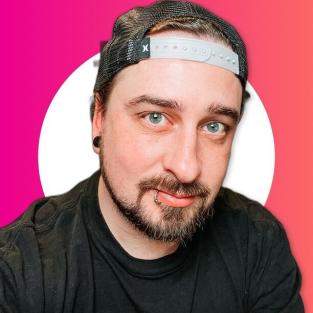 媒体评价：“访问the Aspie World后，许多自闭症患者都会大大地松一口气。”——坦普·葛兰丁(Temple Grandin)，著有《视觉思维：在图片、模式和抽象中思考的人的隐藏礼物》(Visual Thinking: The Hidden Gifts of People Who Think in Pictures, Patterns, and Abstractions)“没有人比丹尼尔更能帮助人们了解自闭症的世界，因为他不仅感同身受，而且身体力行地投身帮助自闭症人群，因为他自己就诊断为阿斯伯格综合症，同时患有强迫症、多动症和阅读障碍。我的孩子也确诊自闭症，我成了他YouTube频道的忠实粉丝，学到了很多技巧，我把这些技巧应用到孩子身上，成效显著。丹就像是我的好朋友，也是我们的宝贵智囊。”——杰奎琳·劳丽塔(Jacqueline Laurita)，女演员《自闭症成年人的生活指南》第一章家庭与童年：关于自闭症家庭生活有趣且悲伤的真相| 10第二章友谊与你：如何交朋友，如果你认为自己做不到|25第三章自闭症的约会：自闭症患者能坠入爱河吗？|33第四章学校生活：如何取得学业成就？|40第五章诊断前：我在学校学到了什么，以及如何避免重蹈我的覆辙|58第六章自闭症与职场：自闭症就业的真相|70第七章特殊兴趣：利用你的自闭症大脑管理生活|86第八章你的未来：认清需求，制定坚实的支持计划|96附录|105鸣谢|109关于作者|110索引|112感谢您的阅读！请将反馈信息发至：版权负责人Email：Rights@nurnberg.com.cn安德鲁·纳伯格联合国际有限公司北京代表处北京市海淀区中关村大街甲59号中国人民大学文化大厦1705室, 邮编：100872电话：010-82504106, 传真：010-82504200公司网址：http://www.nurnberg.com.cn书目下载：http://www.nurnberg.com.cn/booklist_zh/list.aspx书讯浏览：http://www.nurnberg.com.cn/book/book.aspx视频推荐：http://www.nurnberg.com.cn/video/video.aspx豆瓣小站：http://site.douban.com/110577/新浪微博：安德鲁纳伯格公司的微博_微博 (weibo.com)微信订阅号：ANABJ2002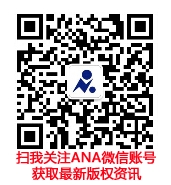 